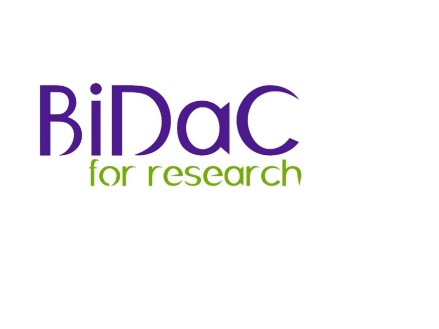 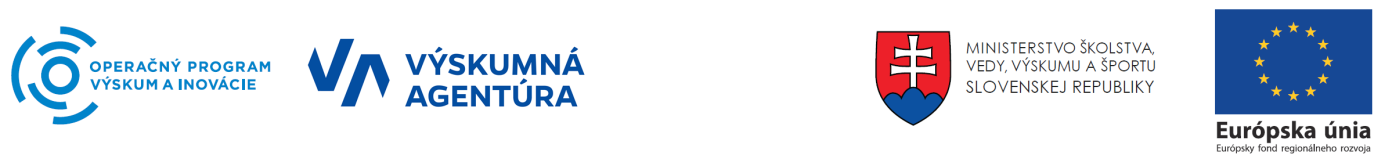 TLAČOVÁ SPRÁVASlávnostné začatie projektu „Priemyselné výskumno-vývojového centrum BiDaC“ dňa 1. augusta 2017Názov projektu: „Priemyselné výskumno-vývojové centrum BiDaC“Prijímateľ projektu: ITMG, s.r.o.Partner1: Fakulta managementu Univerzity Komenského v BratislavePartner2: Technická univerzita v KošiciachFinancovanie projektu: Projekt financovaný z fondov Európskej únieKód projektu v ITMS2014+ : 313011B814 Kód výzvy: OPVaI-VA/DP/2016/1.2.1-02Nenávratný finančný príspevok:  6 195 585,38 €Dĺžka realizácie projektu: 50 mesiacovBratislava, 1. 8. 2017ITMG, s.r.o. spolu s partnermi projektu Fakultou managementu Univerzity Komenského v Bratislave a Technickou univerzitéu v Košiciach začala realizáciu projektu „BiDaC for research“. Dňa 17.7.2017 podpísaním Zmluvy o NFP sa ITMG, s.r.o stalo úspešným žiadateľom o nenávratný finančný príspevok v rámci Operačného programu výskum a inovácie (PO VaI), Európskeho fondu pre regionálny rozvoj.ITMG, s.r.o. je súkromná spoločnosť, ktorá bola založená v roku 2007. Predmetom činnosti sú okrem iného konzultácie, poradenstve a analýzy v oblasti budovania informačných systémov (ďalej len „IS“), zabezpečovanie automatizovaného spracovania údajov, poskytovanie služieb súvisiacich s databázami a budovaním ucelených IT riešení podporujúcich potreby používateľov, výskum a vývoj v oblasti prírodných a technických vied a v oblasti spoločenských a humanitných vied. Spoločnosť má v súčasnosti vybudované tri centrá: Kompetenčné centrum Business Intelligence, Kompetenčné centrum Cloud services a Tréningové centrum Eurocloud Star Audit. Od decembra 2014 sa spoločnosť ITMG, s.r.o. stala v Európe prvou certifikovanou vzdelávacou organizáciou, ktorá vzdeláva laikov a špecialistov v oblasti Cloud služieb.Poslaním Fakulty managementu UK je pripravovať kvalitných a konkurencieschopných absolventov, ktorí sú schopní pracovať v tímoch alebo zastávať manažérske pozície v organizáciách rôzneho typu a zamerania na základe nadobudnutých najnovších poznatkov z teórie manažmentu, k rozvíjaniu ktorej fakulta prispieva svojou vlastnou vedecko-výskumnou činnosťou. V rámci vedecko-výskumnej činnosti sa každá z piatich katedier fakulty zaoberá inou oblasťou výskumu od manažmentu, cez marketing, ekonómiu a ekonomiku, stratégiu a podnikanie až po informačné technológie. Oblasťami výskumu katedry informačných systémov sú nasledovné: e-commerce a online marketing, matematické a kvantitatívne metódy v manažmente, projektový manažment, IT a manažment informačných systémov, znalostný manažment, agilný manažment v IT, e-learning a vzdelávanie v IT, manažérska komunikácia a kreativita, informatika a programovanie, politiky EÚ a ekonometria, spracovanie a analýza dát, business intelligence, databázy a text mining.Hlavným cieľom Ekonomickej fakulty Technickej univerzity v Košiciach je podporovať rozvoj a neustále skvalitňovať vedecko-výskumné aktivity, čo na fakulte zabezpečujúce udržanie, resp. progres v pozícii fakulty, ako aj účinnú difúziu poznatkov a výsledkov vedecko-výskumných aktivít smerujúcu: k rozvoju aktívnej spolupráce s praxou a k národnej a medzinárodnej spolupráci uznávaných inštitúcií. V rámci oblastí vedy a výskumu sa zameriava na financie, bankovníctvo a investovanie, hospodársku informatiku, verejná správa a regionálny rozvoj, ekonomika zdravotníctva.Hlavným cieľom projektu je prostredníctvom novovytvoreného BiDaC výskumného  laboratória identifikácia a overenie existujúcich metód a postupov spracovania veľkých objemov dát, ktoré v súčasnosti vyvíjajú technologické spoločnosti pre spracovanie Big Data Management (BDM).Centrum bude z pohľadu obsahu a zúčastnených strán prvé Centrum na Slovensku takéhoto typu. Bude riešiť aktuálne potreby výskumu v oblasti BDM, ktorý predstavuje kritické know-how pre rôzne oblasti priemyslu, vedy a výskumu a sociálnych vedných odborov.Projekt má v pláne nadväzovať na skúsenosti odborných kolektívov s problematikou výskumu IT systémov, výskumov z matematických modelov spracovania dát. Chce riešiť témy v súlade s prioritami Európskeho technologického inštitútu (EIT), ktorý reprezentuje hlavnú iniciatívu EÚ v oblasti európskych inovácií. V súlade s prioritami Národného strategického referenčného rámca a s horizontálnou prioritou „trvalo udržateľný rozvoj“, ktorá má za cieľ zabezpečenie environmentálnej, ekonomickej a sociálnej udržateľnosti ekonomického rastu spoločnosti na Slovensku bude rozvíjať znalostné technológie s výraznou podporou IKT; zapájať sa do výskumno-vývojových úloh v tejto oblasti, resp. príbuznej, orientovaných na rozvíjanie a uplatnenie technických prostriedkov, IKT, na rozvoj programového vybavenia umožňujúceho riešiť úlohy manažmentu znalostí v elektronických službách a systémoch efektívneho riadenia rôznych činností spoločnosti. Zameranie Centra bude priamo vychádzať z aktuálneho stavu a potrieb, ktoré je v  súčasnosti nevyhnutné riešiť v oblasti IT.